锦安家园选房场地位置示意图及温馨提示选房地址：北京电影学院影视文化产业创新园（朝阳区东五环平房桥东南角平房路京城大戏楼北侧星影制作中心1号棚）（下图五星所示）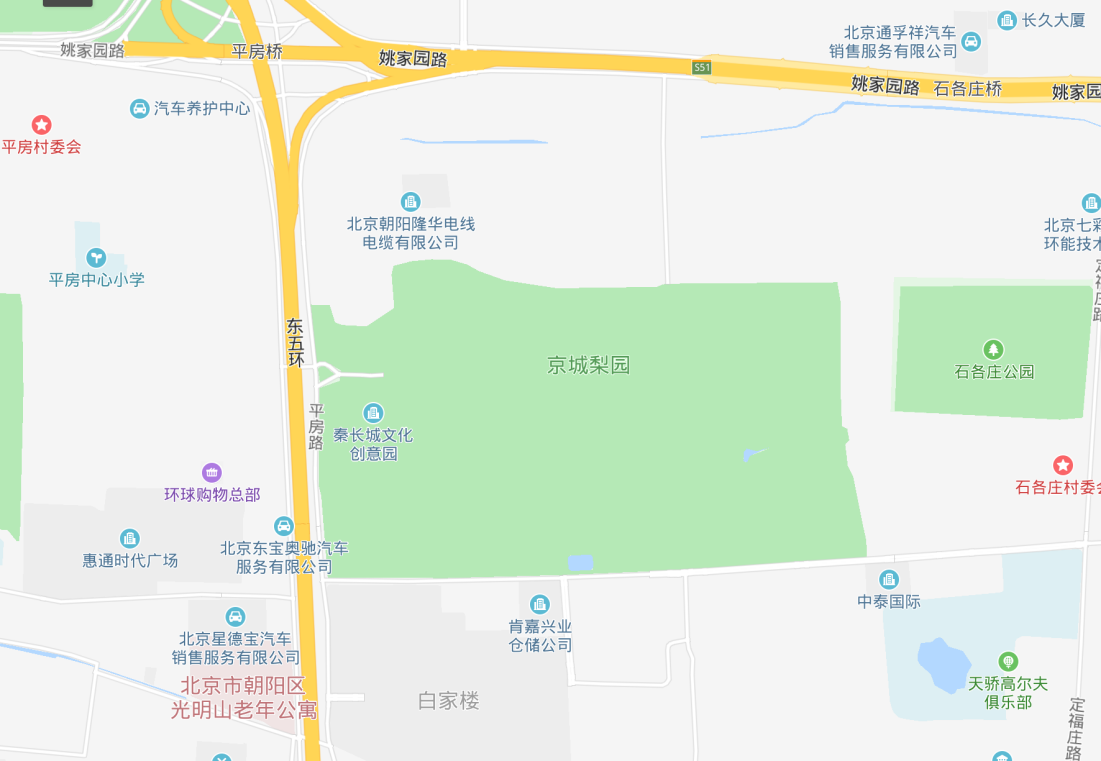 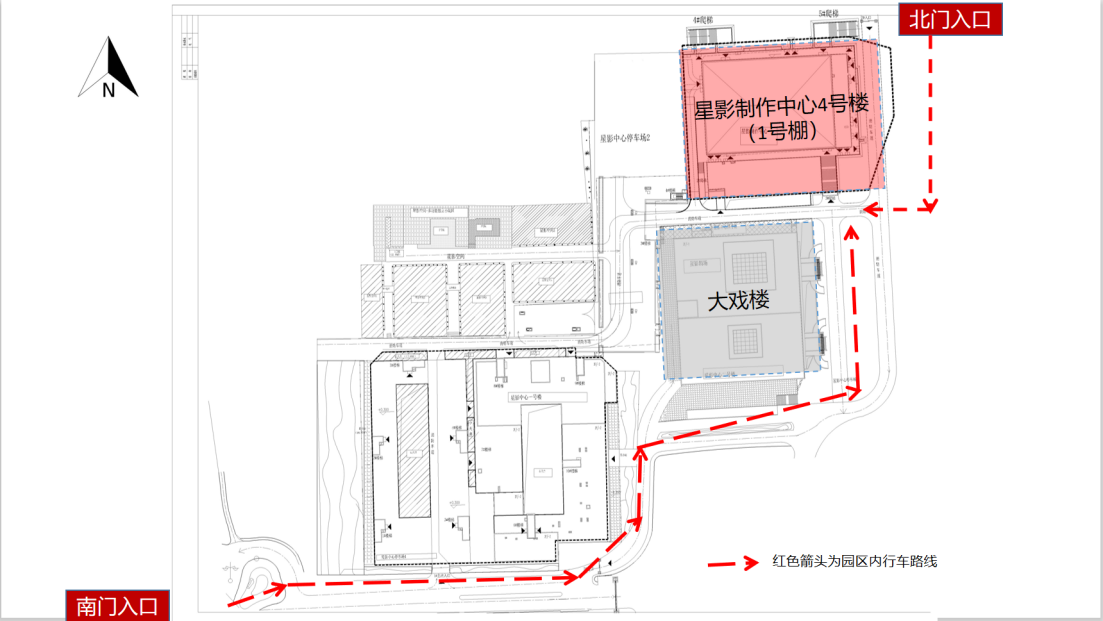 （园区内路线图）二、行车路线 公交线路：1、平房东口公交站：350路/468路/496路/553路/605路/619路/640路/650路，距离选房地点步行约15分钟。2、公交乘坐350路至平房路站，下车步行500米即到星影制作中心1号棚，预计10分钟（此站距离选房地点较近），建议选取此路线。驾车路线：从白家楼桥东沿平房路向北行驶1.2公里右转到达南门直行至停车场即可看到星影制作中心1号棚。从姚家园路向东行驶穿过平房桥桥下右转沿平房路向南行驶约1.1公里即到。导航直接搜索“北京电影学院影视文化产业创新园”或“梨园大戏楼”即可。因选房场地停车位有限，建议绿色出行三、温馨提示：1、选房现场内设等候区，请大家在等候区耐心等候，不要随意走动，大声喧哗。选房家庭在现场期间应听从现场工作人员管理。2、如您患有高血压、心脑血管等疾病请提前准备好所需药物，以免由于气温、环境及其他不可控因素引起不适。3、由于选房现场人员较多，请您妥善保管好自身财物，如有老年人或未成年人随行请您照顾好他们的安全。4、如现场发生紧急情况，请您不要惊慌，听从工作人员指挥，有序从选房现场大门迅速撤离。5、为了您及其他人的身体健康，且避免火灾的发生，全场禁止吸烟。6、现场禁止携带易燃、易爆、有毒有害等危险品及枪支弹药、管制刀具等违禁品，如携带上述物品请及时与工作人员联系。7、由于现场选房时间较短，您需要提前预选出几套房源方案作为备用，以免在现场由于时间紧促及房源的变化影响正常选房。8、进入主选区，如若您选房成功，且确认签字后，不得做任何房源更换，请慎重且快速的决定。以上文字提示从即日起生效，其修改权、更新权及最终解释权均属北京厚泰房地产开发有限公司。文字未涉及的问题参见国家有关法律法规，如与国家法律法规冲突时，以国家法律法规为准。谢谢您的合作！